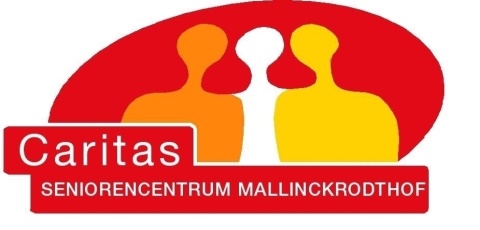 Seniorencentrum Mallinckrodthof 33178 BorchenSeniorencentrum Mallinckrodthof 33178 BorchenSeniorencentrum Mallinckrodthof 33178 BorchenSeniorencentrum Mallinckrodthof 33178 BorchenSeniorencentrum Mallinckrodthof 33178 BorchenSeniorencentrum Mallinckrodthof 33178 BorchenSeniorencentrum Mallinckrodthof 33178 BorchenSeniorencentrum Mallinckrodthof 33178 BorchenSeniorencentrum Mallinckrodthof 33178 BorchenSeniorencentrum Mallinckrodthof 33178 BorchenSeniorencentrum Mallinckrodthof 33178 BorchenSeniorencentrum Mallinckrodthof 33178 BorchenSeniorencentrum Mallinckrodthof 33178 BorchenSeniorencentrum Mallinckrodthof 33178 BorchenSeniorencentrum MallinckrodthofSeniorencentrum MallinckrodthofSeniorencentrum MallinckrodthofSeniorencentrum MallinckrodthofSeniorencentrum MallinckrodthofSeniorencentrum MallinckrodthofSeniorencentrum MallinckrodthofSeniorencentrum MallinckrodthofSeniorencentrum MallinckrodthofSeniorencentrum MallinckrodthofSeniorencentrum MallinckrodthofMallinckrodtstraße 12Mallinckrodtstraße 12Mallinckrodtstraße 12Mallinckrodtstraße 12Mallinckrodtstraße 12Mallinckrodtstraße 12Mallinckrodtstraße 12Mallinckrodtstraße 12Mallinckrodtstraße 12Mallinckrodtstraße 12Mallinckrodtstraße 1233178 Borchen33178 Borchen33178 Borchen33178 Borchen33178 Borchen33178 Borchen33178 Borchen33178 Borchen33178 Borchen33178 Borchen33178 BorchenTelefon 05251/87644-0Telefon 05251/87644-0Telefon 05251/87644-0Telefon 05251/87644-0Telefon 05251/87644-0Telefon 05251/87644-0Telefon 05251/87644-0Telefon 05251/87644-0Telefon 05251/87644-0Telefon 05251/87644-0Telefon 05251/87644-0Telefax 05251/87644-109Telefax 05251/87644-109Telefax 05251/87644-109Telefax 05251/87644-109Telefax 05251/87644-109Telefax 05251/87644-109Telefax 05251/87644-109Telefax 05251/87644-109Telefax 05251/87644-109Telefax 05251/87644-109Telefax 05251/87644-109www.seniorencentrum-mallinckrodthof-borchen.dewww.seniorencentrum-mallinckrodthof-borchen.dewww.seniorencentrum-mallinckrodthof-borchen.dewww.seniorencentrum-mallinckrodthof-borchen.dewww.seniorencentrum-mallinckrodthof-borchen.dewww.seniorencentrum-mallinckrodthof-borchen.dewww.seniorencentrum-mallinckrodthof-borchen.dewww.seniorencentrum-mallinckrodthof-borchen.dewww.seniorencentrum-mallinckrodthof-borchen.dewww.seniorencentrum-mallinckrodthof-borchen.dewww.seniorencentrum-mallinckrodthof-borchen.deinfo@ seniorencentrum-mallinckrodthof-borchen.deinfo@ seniorencentrum-mallinckrodthof-borchen.deinfo@ seniorencentrum-mallinckrodthof-borchen.deinfo@ seniorencentrum-mallinckrodthof-borchen.deinfo@ seniorencentrum-mallinckrodthof-borchen.deinfo@ seniorencentrum-mallinckrodthof-borchen.deinfo@ seniorencentrum-mallinckrodthof-borchen.deinfo@ seniorencentrum-mallinckrodthof-borchen.deinfo@ seniorencentrum-mallinckrodthof-borchen.deinfo@ seniorencentrum-mallinckrodthof-borchen.deinfo@ seniorencentrum-mallinckrodthof-borchen.deIch habe Interesse an einem Pflegeplatz im Seniorencentrum Mallinckrodthof. Zur Aufnahme auf die Ich habe Interesse an einem Pflegeplatz im Seniorencentrum Mallinckrodthof. Zur Aufnahme auf die Ich habe Interesse an einem Pflegeplatz im Seniorencentrum Mallinckrodthof. Zur Aufnahme auf die Ich habe Interesse an einem Pflegeplatz im Seniorencentrum Mallinckrodthof. Zur Aufnahme auf die Ich habe Interesse an einem Pflegeplatz im Seniorencentrum Mallinckrodthof. Zur Aufnahme auf die Ich habe Interesse an einem Pflegeplatz im Seniorencentrum Mallinckrodthof. Zur Aufnahme auf die Ich habe Interesse an einem Pflegeplatz im Seniorencentrum Mallinckrodthof. Zur Aufnahme auf die Ich habe Interesse an einem Pflegeplatz im Seniorencentrum Mallinckrodthof. Zur Aufnahme auf die Ich habe Interesse an einem Pflegeplatz im Seniorencentrum Mallinckrodthof. Zur Aufnahme auf die Ich habe Interesse an einem Pflegeplatz im Seniorencentrum Mallinckrodthof. Zur Aufnahme auf die Ich habe Interesse an einem Pflegeplatz im Seniorencentrum Mallinckrodthof. Zur Aufnahme auf die Ich habe Interesse an einem Pflegeplatz im Seniorencentrum Mallinckrodthof. Zur Aufnahme auf die Ich habe Interesse an einem Pflegeplatz im Seniorencentrum Mallinckrodthof. Zur Aufnahme auf die Ich habe Interesse an einem Pflegeplatz im Seniorencentrum Mallinckrodthof. Zur Aufnahme auf die Ich habe Interesse an einem Pflegeplatz im Seniorencentrum Mallinckrodthof. Zur Aufnahme auf die Ich habe Interesse an einem Pflegeplatz im Seniorencentrum Mallinckrodthof. Zur Aufnahme auf die Ich habe Interesse an einem Pflegeplatz im Seniorencentrum Mallinckrodthof. Zur Aufnahme auf die Ich habe Interesse an einem Pflegeplatz im Seniorencentrum Mallinckrodthof. Zur Aufnahme auf die Ich habe Interesse an einem Pflegeplatz im Seniorencentrum Mallinckrodthof. Zur Aufnahme auf die Ich habe Interesse an einem Pflegeplatz im Seniorencentrum Mallinckrodthof. Zur Aufnahme auf die Ich habe Interesse an einem Pflegeplatz im Seniorencentrum Mallinckrodthof. Zur Aufnahme auf die Ich habe Interesse an einem Pflegeplatz im Seniorencentrum Mallinckrodthof. Zur Aufnahme auf die Ich habe Interesse an einem Pflegeplatz im Seniorencentrum Mallinckrodthof. Zur Aufnahme auf die Ich habe Interesse an einem Pflegeplatz im Seniorencentrum Mallinckrodthof. Zur Aufnahme auf die Ich habe Interesse an einem Pflegeplatz im Seniorencentrum Mallinckrodthof. Zur Aufnahme auf die Warteliste mache ich folgende vertrauliche Angaben:Warteliste mache ich folgende vertrauliche Angaben:Warteliste mache ich folgende vertrauliche Angaben:Warteliste mache ich folgende vertrauliche Angaben:Warteliste mache ich folgende vertrauliche Angaben:Warteliste mache ich folgende vertrauliche Angaben:Warteliste mache ich folgende vertrauliche Angaben:Warteliste mache ich folgende vertrauliche Angaben:Warteliste mache ich folgende vertrauliche Angaben:Warteliste mache ich folgende vertrauliche Angaben:Warteliste mache ich folgende vertrauliche Angaben:Warteliste mache ich folgende vertrauliche Angaben:Warteliste mache ich folgende vertrauliche Angaben:Warteliste mache ich folgende vertrauliche Angaben:Warteliste mache ich folgende vertrauliche Angaben:Warteliste mache ich folgende vertrauliche Angaben:Warteliste mache ich folgende vertrauliche Angaben:Warteliste mache ich folgende vertrauliche Angaben:Warteliste mache ich folgende vertrauliche Angaben:Warteliste mache ich folgende vertrauliche Angaben:Warteliste mache ich folgende vertrauliche Angaben:Warteliste mache ich folgende vertrauliche Angaben:Warteliste mache ich folgende vertrauliche Angaben:Warteliste mache ich folgende vertrauliche Angaben:Warteliste mache ich folgende vertrauliche Angaben:	  Kurzzeitpflege	  Kurzzeitpflege	  Kurzzeitpflege	  Kurzzeitpflege	  Kurzzeitpflege	  Kurzzeitpflege	  Kurzzeitpflege	  Kurzzeitpflege  Verhinderungspflege  Verhinderungspflege  Verhinderungspflege  Verhinderungspflege  Verhinderungspflege  Verhinderungspflege  Verhinderungspflege  Verhinderungspflege  Verhinderungspflege  Verhinderungspflege  Vollstationäre Pflege  Vollstationäre Pflege  Vollstationäre Pflege  Vollstationäre Pflege  Vollstationäre Pflege  Vollstationäre Pflege  Vollstationäre PflegePersönliche DatenPersönliche DatenPersönliche DatenPersönliche DatenPersönliche DatenPersönliche DatenPersönliche DatenPersönliche DatenPersönliche DatenPersönliche DatenPersönliche DatenPersönliche DatenPersönliche DatenPersönliche DatenPersönliche DatenPersönliche DatenPersönliche DatenPersönliche DatenPersönliche DatenPersönliche DatenPersönliche DatenPersönliche DatenPersönliche DatenPersönliche DatenPersönliche Daten	Familienname:	Familienname:	Familienname:	Familienname:	Familienname:	Familienname:	Geburtsname:	Geburtsname:	Geburtsname:	Geburtsname:	Geburtsname:	Geburtsname:	Vorname:	Vorname:	Vorname:	Vorname:	Vorname:	Vorname:	Geburtsdatum und –ort:	Geburtsdatum und –ort:	Geburtsdatum und –ort:	Geburtsdatum und –ort:	Geburtsdatum und –ort:	Geburtsdatum und –ort:	Staatsangehörigkeit:	Staatsangehörigkeit:	Staatsangehörigkeit:	Staatsangehörigkeit:	Staatsangehörigkeit:	Staatsangehörigkeit:Konfession:Konfession:Konfession:Konfession:Konfession:	Anschrift:	Anschrift:	Anschrift:	Anschrift:	Anschrift:	Anschrift:	Telefon-Nr.:	Telefon-Nr.:	Telefon-Nr.:	Telefon-Nr.:	Telefon-Nr.:	Telefon-Nr.:FamilienstandFamilienstandFamilienstand  Ledig    Ledig    Ledig    Ledig    Ledig    Ledig    Ledig    Verheiratet    Verheiratet    Verheiratet    Verheiratet    Verheiratet    Verwitwet    Verwitwet    Verwitwet    Verwitwet    Verwitwet    Verwitwet    Verwitwet    Verwitwet    Geschieden    Geschieden  SchwerbehinderungSchwerbehinderungSchwerbehinderung  ja, in %  ja, in %  ja, in %  ja, in %  ja, in %  ja, in %  ja, in %  nein  nein  nein  nein  nein  nein  nein  nein	Hausarzt:	Hausarzt:	Hausarzt:	Hausarzt:	Hausarzt:	Hausarzt:Kinder / AngehörigeKinder / AngehörigeKinder / AngehörigeKinder / AngehörigeKinder / AngehörigeKinder / AngehörigeKinder / AngehörigeKinder / AngehörigeKinder / AngehörigeKinder / AngehörigeKinder / AngehörigeKinder / AngehörigeKinder / AngehörigeKinder / AngehörigeKinder / AngehörigeKinder / AngehörigeKinder / AngehörigeKinder / AngehörigeKinder / AngehörigeKinder / AngehörigeKinder / AngehörigeKinder / AngehörigeKinder / AngehörigeKinder / AngehörigeKinder / Angehörige	:Namen und Anschriften / Telefonnr., der Kinder, bzw. nächsten Angehörigen:Namen und Anschriften / Telefonnr., der Kinder, bzw. nächsten Angehörigen:Namen und Anschriften / Telefonnr., der Kinder, bzw. nächsten Angehörigen:Namen und Anschriften / Telefonnr., der Kinder, bzw. nächsten Angehörigen:Namen und Anschriften / Telefonnr., der Kinder, bzw. nächsten Angehörigen:Namen und Anschriften / Telefonnr., der Kinder, bzw. nächsten Angehörigen:Namen und Anschriften / Telefonnr., der Kinder, bzw. nächsten Angehörigen:Namen und Anschriften / Telefonnr., der Kinder, bzw. nächsten Angehörigen:Namen und Anschriften / Telefonnr., der Kinder, bzw. nächsten Angehörigen:Namen und Anschriften / Telefonnr., der Kinder, bzw. nächsten Angehörigen:Namen und Anschriften / Telefonnr., der Kinder, bzw. nächsten Angehörigen:Namen und Anschriften / Telefonnr., der Kinder, bzw. nächsten Angehörigen:Namen und Anschriften / Telefonnr., der Kinder, bzw. nächsten Angehörigen:Namen und Anschriften / Telefonnr., der Kinder, bzw. nächsten Angehörigen:Namen und Anschriften / Telefonnr., der Kinder, bzw. nächsten Angehörigen:Namen und Anschriften / Telefonnr., der Kinder, bzw. nächsten Angehörigen:Namen und Anschriften / Telefonnr., der Kinder, bzw. nächsten Angehörigen:Namen und Anschriften / Telefonnr., der Kinder, bzw. nächsten Angehörigen:Namen und Anschriften / Telefonnr., der Kinder, bzw. nächsten Angehörigen:Namen und Anschriften / Telefonnr., der Kinder, bzw. nächsten Angehörigen:Namen und Anschriften / Telefonnr., der Kinder, bzw. nächsten Angehörigen:Namen und Anschriften / Telefonnr., der Kinder, bzw. nächsten Angehörigen:Namen und Anschriften / Telefonnr., der Kinder, bzw. nächsten Angehörigen:Namen und Anschriften / Telefonnr., der Kinder, bzw. nächsten Angehörigen:Kranken- und PflegekasseKranken- und PflegekasseKranken- und PflegekasseKranken- und PflegekasseKranken- und PflegekasseKranken- und PflegekasseKranken- und PflegekasseKranken- und PflegekasseKranken- und PflegekasseKranken- und PflegekasseKranken- und PflegekasseKranken- und PflegekasseKranken- und PflegekasseKranken- und PflegekasseKranken- und PflegekasseKranken- und PflegekasseKranken- und PflegekasseKranken- und PflegekasseKranken- und PflegekasseKranken- und PflegekasseKranken- und PflegekasseKranken- und PflegekasseKranken- und PflegekasseKranken- und PflegekasseKranken- und Pflegekasse	Krankenkasse:	Krankenkasse:Versicherungsnummer:Versicherungsnummer:Versicherungsnummer:Versicherungsnummer:Versicherungsnummer:Versicherungsnummer:Versicherungsnummer:Versicherungsnummer:	Anschrift:	Anschrift:	Telefon:	Telefon:	(evtl. abweichende Pflegekasse mit Adresse angeben)	(evtl. abweichende Pflegekasse mit Adresse angeben)	(evtl. abweichende Pflegekasse mit Adresse angeben)	(evtl. abweichende Pflegekasse mit Adresse angeben)	(evtl. abweichende Pflegekasse mit Adresse angeben)	(evtl. abweichende Pflegekasse mit Adresse angeben)	(evtl. abweichende Pflegekasse mit Adresse angeben)	(evtl. abweichende Pflegekasse mit Adresse angeben)	(evtl. abweichende Pflegekasse mit Adresse angeben)	(evtl. abweichende Pflegekasse mit Adresse angeben)	(evtl. abweichende Pflegekasse mit Adresse angeben)	(evtl. abweichende Pflegekasse mit Adresse angeben)	(evtl. abweichende Pflegekasse mit Adresse angeben)	(evtl. abweichende Pflegekasse mit Adresse angeben)	(evtl. abweichende Pflegekasse mit Adresse angeben)	(evtl. abweichende Pflegekasse mit Adresse angeben)	(evtl. abweichende Pflegekasse mit Adresse angeben)	(evtl. abweichende Pflegekasse mit Adresse angeben)	(evtl. abweichende Pflegekasse mit Adresse angeben)	(evtl. abweichende Pflegekasse mit Adresse angeben)	(evtl. abweichende Pflegekasse mit Adresse angeben)	(evtl. abweichende Pflegekasse mit Adresse angeben)	(evtl. abweichende Pflegekasse mit Adresse angeben)	(evtl. abweichende Pflegekasse mit Adresse angeben)	(evtl. abweichende Pflegekasse mit Adresse angeben)	Liegt bereits eine Einstufung im Sinne des Pflegeversicherungsgesetzes vor?	Liegt bereits eine Einstufung im Sinne des Pflegeversicherungsgesetzes vor?	Liegt bereits eine Einstufung im Sinne des Pflegeversicherungsgesetzes vor?	Liegt bereits eine Einstufung im Sinne des Pflegeversicherungsgesetzes vor?	Liegt bereits eine Einstufung im Sinne des Pflegeversicherungsgesetzes vor?	Liegt bereits eine Einstufung im Sinne des Pflegeversicherungsgesetzes vor?	Liegt bereits eine Einstufung im Sinne des Pflegeversicherungsgesetzes vor?	Liegt bereits eine Einstufung im Sinne des Pflegeversicherungsgesetzes vor?	Liegt bereits eine Einstufung im Sinne des Pflegeversicherungsgesetzes vor?	Liegt bereits eine Einstufung im Sinne des Pflegeversicherungsgesetzes vor?	Liegt bereits eine Einstufung im Sinne des Pflegeversicherungsgesetzes vor?	Liegt bereits eine Einstufung im Sinne des Pflegeversicherungsgesetzes vor?	Liegt bereits eine Einstufung im Sinne des Pflegeversicherungsgesetzes vor?	Liegt bereits eine Einstufung im Sinne des Pflegeversicherungsgesetzes vor?	Liegt bereits eine Einstufung im Sinne des Pflegeversicherungsgesetzes vor?	Liegt bereits eine Einstufung im Sinne des Pflegeversicherungsgesetzes vor?	Liegt bereits eine Einstufung im Sinne des Pflegeversicherungsgesetzes vor?	Liegt bereits eine Einstufung im Sinne des Pflegeversicherungsgesetzes vor?	Liegt bereits eine Einstufung im Sinne des Pflegeversicherungsgesetzes vor?	Liegt bereits eine Einstufung im Sinne des Pflegeversicherungsgesetzes vor?	Liegt bereits eine Einstufung im Sinne des Pflegeversicherungsgesetzes vor?	Liegt bereits eine Einstufung im Sinne des Pflegeversicherungsgesetzes vor?	Liegt bereits eine Einstufung im Sinne des Pflegeversicherungsgesetzes vor?	Liegt bereits eine Einstufung im Sinne des Pflegeversicherungsgesetzes vor?	Liegt bereits eine Einstufung im Sinne des Pflegeversicherungsgesetzes vor?	Wenn ja:	Wenn ja:	Wenn ja:	Wenn ja:Grad: Grad: Grad: Grad: Grad: seit:seit:seit:	Antragsstellung	Antragsstellung	Antragsstellung	Antragsstellungwann:wann:wann:wann:wann:	Beihilfe:	Beihilfe:	Beihilfe:	Beihilfe:	Beihilfe:liegt vor:liegt vor:liegt vor:liegt vor:liegt vor:liegt vor:jajajajaneinneinneinneinneinneinKostenträgerKostenträgerKostenträgerKostenträgerKostenträgerKostenträgerKostenträgerKostenträgerKostenträgerKostenträgerKostenträgerKostenträgerKostenträgerKostenträgerKostenträgerKostenträgerKostenträgerKostenträgerKostenträgerKostenträgerKostenträgerKostenträgerKostenträgerKostenträgerKostenträger	Bei Vermögen von weniger als 10.000 €/15.000 € (Ehepaar) besteht ein Anspruch auf Pflegewohngeld.	Bei Vermögen von weniger als 10.000 €/15.000 € (Ehepaar) besteht ein Anspruch auf Pflegewohngeld.	Bei Vermögen von weniger als 10.000 €/15.000 € (Ehepaar) besteht ein Anspruch auf Pflegewohngeld.	Bei Vermögen von weniger als 10.000 €/15.000 € (Ehepaar) besteht ein Anspruch auf Pflegewohngeld.	Bei Vermögen von weniger als 10.000 €/15.000 € (Ehepaar) besteht ein Anspruch auf Pflegewohngeld.	Bei Vermögen von weniger als 10.000 €/15.000 € (Ehepaar) besteht ein Anspruch auf Pflegewohngeld.	Bei Vermögen von weniger als 10.000 €/15.000 € (Ehepaar) besteht ein Anspruch auf Pflegewohngeld.	Bei Vermögen von weniger als 10.000 €/15.000 € (Ehepaar) besteht ein Anspruch auf Pflegewohngeld.	Bei Vermögen von weniger als 10.000 €/15.000 € (Ehepaar) besteht ein Anspruch auf Pflegewohngeld.	Bei Vermögen von weniger als 10.000 €/15.000 € (Ehepaar) besteht ein Anspruch auf Pflegewohngeld.	Bei Vermögen von weniger als 10.000 €/15.000 € (Ehepaar) besteht ein Anspruch auf Pflegewohngeld.	Bei Vermögen von weniger als 10.000 €/15.000 € (Ehepaar) besteht ein Anspruch auf Pflegewohngeld.	Bei Vermögen von weniger als 10.000 €/15.000 € (Ehepaar) besteht ein Anspruch auf Pflegewohngeld.	Bei Vermögen von weniger als 10.000 €/15.000 € (Ehepaar) besteht ein Anspruch auf Pflegewohngeld.	Bei Vermögen von weniger als 10.000 €/15.000 € (Ehepaar) besteht ein Anspruch auf Pflegewohngeld.	Bei Vermögen von weniger als 10.000 €/15.000 € (Ehepaar) besteht ein Anspruch auf Pflegewohngeld.	Bei Vermögen von weniger als 10.000 €/15.000 € (Ehepaar) besteht ein Anspruch auf Pflegewohngeld.	Bei Vermögen von weniger als 10.000 €/15.000 € (Ehepaar) besteht ein Anspruch auf Pflegewohngeld.	Bei Vermögen von weniger als 10.000 €/15.000 € (Ehepaar) besteht ein Anspruch auf Pflegewohngeld.	Bei Vermögen von weniger als 10.000 €/15.000 € (Ehepaar) besteht ein Anspruch auf Pflegewohngeld.	Bei Vermögen von weniger als 10.000 €/15.000 € (Ehepaar) besteht ein Anspruch auf Pflegewohngeld.	Bei Vermögen von weniger als 10.000 €/15.000 € (Ehepaar) besteht ein Anspruch auf Pflegewohngeld.	Bei Vermögen von weniger als 10.000 €/15.000 € (Ehepaar) besteht ein Anspruch auf Pflegewohngeld.	Bei Vermögen von weniger als 10.000 €/15.000 € (Ehepaar) besteht ein Anspruch auf Pflegewohngeld.	Bei Vermögen von weniger als 10.000 €/15.000 € (Ehepaar) besteht ein Anspruch auf Pflegewohngeld.	Zur anteiligen Deckung der Pflegekosten soll ein Antrag auf Pflegewohngeld gestellt 	werden:	Zur anteiligen Deckung der Pflegekosten soll ein Antrag auf Pflegewohngeld gestellt 	werden:	Zur anteiligen Deckung der Pflegekosten soll ein Antrag auf Pflegewohngeld gestellt 	werden:	Zur anteiligen Deckung der Pflegekosten soll ein Antrag auf Pflegewohngeld gestellt 	werden:	Zur anteiligen Deckung der Pflegekosten soll ein Antrag auf Pflegewohngeld gestellt 	werden:	Zur anteiligen Deckung der Pflegekosten soll ein Antrag auf Pflegewohngeld gestellt 	werden:	Zur anteiligen Deckung der Pflegekosten soll ein Antrag auf Pflegewohngeld gestellt 	werden:	Zur anteiligen Deckung der Pflegekosten soll ein Antrag auf Pflegewohngeld gestellt 	werden:	Zur anteiligen Deckung der Pflegekosten soll ein Antrag auf Pflegewohngeld gestellt 	werden:	Zur anteiligen Deckung der Pflegekosten soll ein Antrag auf Pflegewohngeld gestellt 	werden:	Zur anteiligen Deckung der Pflegekosten soll ein Antrag auf Pflegewohngeld gestellt 	werden:	Zur anteiligen Deckung der Pflegekosten soll ein Antrag auf Pflegewohngeld gestellt 	werden:	Zur anteiligen Deckung der Pflegekosten soll ein Antrag auf Pflegewohngeld gestellt 	werden:	Zur anteiligen Deckung der Pflegekosten soll ein Antrag auf Pflegewohngeld gestellt 	werden:	Zur anteiligen Deckung der Pflegekosten soll ein Antrag auf Pflegewohngeld gestellt 	werden:	Zur anteiligen Deckung der Pflegekosten soll ein Antrag auf Pflegewohngeld gestellt 	werden:	Zur anteiligen Deckung der Pflegekosten soll ein Antrag auf Pflegewohngeld gestellt 	werden:	Zur anteiligen Deckung der Pflegekosten soll ein Antrag auf Pflegewohngeld gestellt 	werden:	Zur anteiligen Deckung der Pflegekosten soll ein Antrag auf Pflegewohngeld gestellt 	werden:	Zur anteiligen Deckung der Pflegekosten soll ein Antrag auf Pflegewohngeld gestellt 	werden:	Zur anteiligen Deckung der Pflegekosten soll ein Antrag auf Pflegewohngeld gestellt 	werden:	Zur anteiligen Deckung der Pflegekosten soll ein Antrag auf Pflegewohngeld gestellt 	werden:  ja  ja  nein	Bei Vermögen von weniger als 5.000 €/10.000 € (Ehepaar) besteht ein Anspruch auf Sozialhilfe.	Bei Vermögen von weniger als 5.000 €/10.000 € (Ehepaar) besteht ein Anspruch auf Sozialhilfe.	Bei Vermögen von weniger als 5.000 €/10.000 € (Ehepaar) besteht ein Anspruch auf Sozialhilfe.	Bei Vermögen von weniger als 5.000 €/10.000 € (Ehepaar) besteht ein Anspruch auf Sozialhilfe.	Bei Vermögen von weniger als 5.000 €/10.000 € (Ehepaar) besteht ein Anspruch auf Sozialhilfe.	Bei Vermögen von weniger als 5.000 €/10.000 € (Ehepaar) besteht ein Anspruch auf Sozialhilfe.	Bei Vermögen von weniger als 5.000 €/10.000 € (Ehepaar) besteht ein Anspruch auf Sozialhilfe.	Bei Vermögen von weniger als 5.000 €/10.000 € (Ehepaar) besteht ein Anspruch auf Sozialhilfe.	Bei Vermögen von weniger als 5.000 €/10.000 € (Ehepaar) besteht ein Anspruch auf Sozialhilfe.	Bei Vermögen von weniger als 5.000 €/10.000 € (Ehepaar) besteht ein Anspruch auf Sozialhilfe.	Bei Vermögen von weniger als 5.000 €/10.000 € (Ehepaar) besteht ein Anspruch auf Sozialhilfe.	Bei Vermögen von weniger als 5.000 €/10.000 € (Ehepaar) besteht ein Anspruch auf Sozialhilfe.	Bei Vermögen von weniger als 5.000 €/10.000 € (Ehepaar) besteht ein Anspruch auf Sozialhilfe.	Bei Vermögen von weniger als 5.000 €/10.000 € (Ehepaar) besteht ein Anspruch auf Sozialhilfe.	Bei Vermögen von weniger als 5.000 €/10.000 € (Ehepaar) besteht ein Anspruch auf Sozialhilfe.	Bei Vermögen von weniger als 5.000 €/10.000 € (Ehepaar) besteht ein Anspruch auf Sozialhilfe.	Bei Vermögen von weniger als 5.000 €/10.000 € (Ehepaar) besteht ein Anspruch auf Sozialhilfe.	Bei Vermögen von weniger als 5.000 €/10.000 € (Ehepaar) besteht ein Anspruch auf Sozialhilfe.	Bei Vermögen von weniger als 5.000 €/10.000 € (Ehepaar) besteht ein Anspruch auf Sozialhilfe.	Bei Vermögen von weniger als 5.000 €/10.000 € (Ehepaar) besteht ein Anspruch auf Sozialhilfe.	Bei Vermögen von weniger als 5.000 €/10.000 € (Ehepaar) besteht ein Anspruch auf Sozialhilfe.	Bei Vermögen von weniger als 5.000 €/10.000 € (Ehepaar) besteht ein Anspruch auf Sozialhilfe.	Bei Vermögen von weniger als 5.000 €/10.000 € (Ehepaar) besteht ein Anspruch auf Sozialhilfe.	Bei Vermögen von weniger als 5.000 €/10.000 € (Ehepaar) besteht ein Anspruch auf Sozialhilfe.	Bei Vermögen von weniger als 5.000 €/10.000 € (Ehepaar) besteht ein Anspruch auf Sozialhilfe.	Zur Deckung der Pflegekosten soll ein Antrag auf Sozialhilfe gestellt werden:	Zur Deckung der Pflegekosten soll ein Antrag auf Sozialhilfe gestellt werden:	Zur Deckung der Pflegekosten soll ein Antrag auf Sozialhilfe gestellt werden:	Zur Deckung der Pflegekosten soll ein Antrag auf Sozialhilfe gestellt werden:	Zur Deckung der Pflegekosten soll ein Antrag auf Sozialhilfe gestellt werden:	Zur Deckung der Pflegekosten soll ein Antrag auf Sozialhilfe gestellt werden:	Zur Deckung der Pflegekosten soll ein Antrag auf Sozialhilfe gestellt werden:	Zur Deckung der Pflegekosten soll ein Antrag auf Sozialhilfe gestellt werden:	Zur Deckung der Pflegekosten soll ein Antrag auf Sozialhilfe gestellt werden:	Zur Deckung der Pflegekosten soll ein Antrag auf Sozialhilfe gestellt werden:	Zur Deckung der Pflegekosten soll ein Antrag auf Sozialhilfe gestellt werden:	Zur Deckung der Pflegekosten soll ein Antrag auf Sozialhilfe gestellt werden:	Zur Deckung der Pflegekosten soll ein Antrag auf Sozialhilfe gestellt werden:	Zur Deckung der Pflegekosten soll ein Antrag auf Sozialhilfe gestellt werden:	Zur Deckung der Pflegekosten soll ein Antrag auf Sozialhilfe gestellt werden:	Zur Deckung der Pflegekosten soll ein Antrag auf Sozialhilfe gestellt werden:	Zur Deckung der Pflegekosten soll ein Antrag auf Sozialhilfe gestellt werden:	Zur Deckung der Pflegekosten soll ein Antrag auf Sozialhilfe gestellt werden:	Zur Deckung der Pflegekosten soll ein Antrag auf Sozialhilfe gestellt werden:	Zur Deckung der Pflegekosten soll ein Antrag auf Sozialhilfe gestellt werden:	Zur Deckung der Pflegekosten soll ein Antrag auf Sozialhilfe gestellt werden:	Zur Deckung der Pflegekosten soll ein Antrag auf Sozialhilfe gestellt werden:  ja  ja  nein	Wir unterstützen Sie bei der Antragsstellung gerne.	Wir unterstützen Sie bei der Antragsstellung gerne.	Wir unterstützen Sie bei der Antragsstellung gerne.	Wir unterstützen Sie bei der Antragsstellung gerne.	Wir unterstützen Sie bei der Antragsstellung gerne.	Wir unterstützen Sie bei der Antragsstellung gerne.	Wir unterstützen Sie bei der Antragsstellung gerne.	Wir unterstützen Sie bei der Antragsstellung gerne.	Wir unterstützen Sie bei der Antragsstellung gerne.	Wir unterstützen Sie bei der Antragsstellung gerne.	Wir unterstützen Sie bei der Antragsstellung gerne.	Wir unterstützen Sie bei der Antragsstellung gerne.	Wir unterstützen Sie bei der Antragsstellung gerne.	Wir unterstützen Sie bei der Antragsstellung gerne.	Wir unterstützen Sie bei der Antragsstellung gerne.	Wir unterstützen Sie bei der Antragsstellung gerne.	Wir unterstützen Sie bei der Antragsstellung gerne.	Wir unterstützen Sie bei der Antragsstellung gerne.	Wir unterstützen Sie bei der Antragsstellung gerne.	Wir unterstützen Sie bei der Antragsstellung gerne.	Wir unterstützen Sie bei der Antragsstellung gerne.	Wir unterstützen Sie bei der Antragsstellung gerne.	Wir unterstützen Sie bei der Antragsstellung gerne.	Wir unterstützen Sie bei der Antragsstellung gerne.	Wir unterstützen Sie bei der Antragsstellung gerne.	Ich erhalte bereits Leistungen eines Sozialhilfeträgers:	Ich erhalte bereits Leistungen eines Sozialhilfeträgers:	Ich erhalte bereits Leistungen eines Sozialhilfeträgers:	Ich erhalte bereits Leistungen eines Sozialhilfeträgers:	Ich erhalte bereits Leistungen eines Sozialhilfeträgers:	Ich erhalte bereits Leistungen eines Sozialhilfeträgers:	Ich erhalte bereits Leistungen eines Sozialhilfeträgers:	Ich erhalte bereits Leistungen eines Sozialhilfeträgers:	Ich erhalte bereits Leistungen eines Sozialhilfeträgers:	Ich erhalte bereits Leistungen eines Sozialhilfeträgers:	Ich erhalte bereits Leistungen eines Sozialhilfeträgers:	Ich erhalte bereits Leistungen eines Sozialhilfeträgers:	Ich erhalte bereits Leistungen eines Sozialhilfeträgers:	Ich erhalte bereits Leistungen eines Sozialhilfeträgers:	Ich erhalte bereits Leistungen eines Sozialhilfeträgers:	Ich erhalte bereits Leistungen eines Sozialhilfeträgers:	Ich erhalte bereits Leistungen eines Sozialhilfeträgers:	Ich erhalte bereits Leistungen eines Sozialhilfeträgers:	Ich erhalte bereits Leistungen eines Sozialhilfeträgers:	Ich erhalte bereits Leistungen eines Sozialhilfeträgers:	Ich erhalte bereits Leistungen eines Sozialhilfeträgers:	Ich erhalte bereits Leistungen eines Sozialhilfeträgers:  ja  ja  nein	Sozialamt (Aktenzeichen und Anschrift):	Sozialamt (Aktenzeichen und Anschrift):	Sozialamt (Aktenzeichen und Anschrift):	Sozialamt (Aktenzeichen und Anschrift):	Sozialamt (Aktenzeichen und Anschrift):	Sozialamt (Aktenzeichen und Anschrift):	Sozialamt (Aktenzeichen und Anschrift):	Sozialamt (Aktenzeichen und Anschrift):	Sozialamt (Aktenzeichen und Anschrift):	Sozialamt (Aktenzeichen und Anschrift):	Sozialamt (Aktenzeichen und Anschrift):	Sozialamt (Aktenzeichen und Anschrift):	Zur Deckung der Pflegekosten reicht mein monatliches Einkommen (Rente) aus:	Zur Deckung der Pflegekosten reicht mein monatliches Einkommen (Rente) aus:	Zur Deckung der Pflegekosten reicht mein monatliches Einkommen (Rente) aus:	Zur Deckung der Pflegekosten reicht mein monatliches Einkommen (Rente) aus:	Zur Deckung der Pflegekosten reicht mein monatliches Einkommen (Rente) aus:	Zur Deckung der Pflegekosten reicht mein monatliches Einkommen (Rente) aus:	Zur Deckung der Pflegekosten reicht mein monatliches Einkommen (Rente) aus:	Zur Deckung der Pflegekosten reicht mein monatliches Einkommen (Rente) aus:	Zur Deckung der Pflegekosten reicht mein monatliches Einkommen (Rente) aus:	Zur Deckung der Pflegekosten reicht mein monatliches Einkommen (Rente) aus:	Zur Deckung der Pflegekosten reicht mein monatliches Einkommen (Rente) aus:	Zur Deckung der Pflegekosten reicht mein monatliches Einkommen (Rente) aus:	Zur Deckung der Pflegekosten reicht mein monatliches Einkommen (Rente) aus:	Zur Deckung der Pflegekosten reicht mein monatliches Einkommen (Rente) aus:	Zur Deckung der Pflegekosten reicht mein monatliches Einkommen (Rente) aus:	Zur Deckung der Pflegekosten reicht mein monatliches Einkommen (Rente) aus:	Zur Deckung der Pflegekosten reicht mein monatliches Einkommen (Rente) aus:	Zur Deckung der Pflegekosten reicht mein monatliches Einkommen (Rente) aus:	Zur Deckung der Pflegekosten reicht mein monatliches Einkommen (Rente) aus:	Zur Deckung der Pflegekosten reicht mein monatliches Einkommen (Rente) aus:	Zur Deckung der Pflegekosten reicht mein monatliches Einkommen (Rente) aus:	Zur Deckung der Pflegekosten reicht mein monatliches Einkommen (Rente) aus:  ja  ja  nein  Generalvollmacht  Generalvollmacht  Generalvollmacht  Generalvollmacht  Generalvollmacht  Generalvollmacht  Generalvollmacht  Vorsorgevollmacht  Vorsorgevollmacht  Vorsorgevollmacht  Vorsorgevollmacht  Vorsorgevollmacht  Vorsorgevollmacht  Vorsorgevollmacht  Vorsorgevollmacht  Vorsorgevollmacht  Vorsorgevollmacht  Patientenverfügung  Patientenverfügung  Patientenverfügung  Patientenverfügung  Patientenverfügung  Patientenverfügung  Patientenverfügung  Patientenverfügung  Betreuung für:  Betreuung für:  Betreuung für:  Betreuung für:  Betreuung für:  Betreuung für:  Betreuung für:  Betreuung für:  Betreuung für:  Betreuung für:  Betreuung für:  Betreuung für:  Betreuung für:  Betreuung für:  Betreuung für:  Betreuung für:  Betreuung für:  Betreuung für:  Betreuung für:  Betreuung für:  Betreuung für:  Betreuung für:  Betreuung für:  Betreuung für:  Betreuung für:	  Gesundheit	  Gesundheit	  Gesundheit	  Gesundheit	  Gesundheit	  Gesundheit	  Gesundheit  Aufenthalt  Aufenthalt  Aufenthalt  Aufenthalt  Aufenthalt  Aufenthalt  Aufenthalt  Aufenthalt  Aufenthalt  Aufenthalt  Vermögensverwaltung  Vermögensverwaltung  Vermögensverwaltung  Vermögensverwaltung  Vermögensverwaltung  Vermögensverwaltung  Vermögensverwaltung  Vermögensverwaltung	Die Betreuung / Vollmacht hat für mich übernommen:	Die Betreuung / Vollmacht hat für mich übernommen:	Die Betreuung / Vollmacht hat für mich übernommen:	Die Betreuung / Vollmacht hat für mich übernommen:	Die Betreuung / Vollmacht hat für mich übernommen:	Die Betreuung / Vollmacht hat für mich übernommen:	Die Betreuung / Vollmacht hat für mich übernommen:	Die Betreuung / Vollmacht hat für mich übernommen:	Die Betreuung / Vollmacht hat für mich übernommen:	Die Betreuung / Vollmacht hat für mich übernommen:	Die Betreuung / Vollmacht hat für mich übernommen:	Die Betreuung / Vollmacht hat für mich übernommen:	Die Betreuung / Vollmacht hat für mich übernommen:	Die Betreuung / Vollmacht hat für mich übernommen:	Die Betreuung / Vollmacht hat für mich übernommen:	Die Betreuung / Vollmacht hat für mich übernommen:	Die Betreuung / Vollmacht hat für mich übernommen:	Die Betreuung / Vollmacht hat für mich übernommen:	Die Betreuung / Vollmacht hat für mich übernommen:	Die Betreuung / Vollmacht hat für mich übernommen:	Die Betreuung / Vollmacht hat für mich übernommen:	Die Betreuung / Vollmacht hat für mich übernommen:	Die Betreuung / Vollmacht hat für mich übernommen:	Die Betreuung / Vollmacht hat für mich übernommen:	Die Betreuung / Vollmacht hat für mich übernommen:	Name, Vorname:	Name, Vorname:	Name, Vorname:	Name, Vorname:	Anschrift:	Anschrift:	Anschrift:	Anschrift:	Telefon:	Telefon:	Telefon:	Telefon:DatumDatumDatumDatumDatumUnterschriftUnterschriftUnterschriftUnterschriftUnterschriftUnterschrift